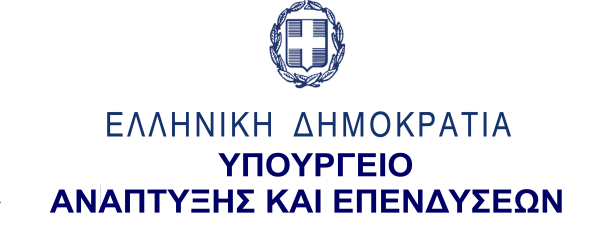 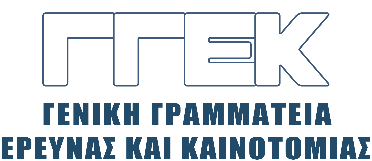      ΔΕΛΤΙΟ ΤΥΠΟΥ       	                                                                                                 03.07.2022Ομιλία του Γενικού Γραμματέα Έρευνας και Καινοτομίας,κ. Αθανάσιου Κυριαζή στην Πολυτεχνική Σχολή του Αριστοτελείου ΠανεπιστημίουΘεσσαλονίκης, 30.6.2022______________________________________________________________Την Πέμπτη, 30 Ιουνίου, ο Γενικός Γραμματέας Έρευνας και Καινοτομίας, κ. Αθανάσιος Κυριαζής παρευρέθη στην Πολυτεχνική Σχολή του Αριστοτελείου Πανεπιστημίου Θεσσαλονίκης (Α.Π.Θ.), κατόπιν πρόσκλησης από τον Κοσμήτορα της Σχολής κ. Κύρο Υάκινθο. Εκεί, παρουσία μελών ΔΕΠ της Σχολής, παρουσίασε το νέο ΕΣΠΑ, τις ευκαιρίες, δυνατότητες και προοπτικές που προσφέρει, αλλά και ποια είναι τα αναμενόμενα αποτελέσματα και πώς θα επιτευχθεί το μέγιστο όφελος από την υλοποίηση των Προγραμμάτων του.Επεσήμανε, μεταξύ άλλων, ότι αυτή η συζήτηση γίνεται σε μία ιδιαίτερα χαρούμενη συγκυρία για το Υπουργείο Ανάπτυξης και Επενδύσεων, αφού στις 15 Ιουνίου τ.ε. εγκρίθηκε από την Ευρωπαϊκή Επιτροπή το πρόγραμμα «Ανταγωνιστικότητα», το πρώτο τομεακό πρόγραμμα που εγκρίνεται από το νέο ΕΣΠΑ 2021-2027, το ΕΠΑνΕΚ στο οποίο ο κ. Κυριαζής αναφέρθηκε διεξοδικά.Τόνισε ότι πρόκειται για ένα πραγματικά ωφέλιμο πρόγραμμα ειδικά για τις ΜμΕ, που θα δώσει μεγάλη ώθηση και εξωστρέφεια στην ελληνική οικονομία και προέβη σε μία επιμέρους ανάλυση του ΕΣΠΑ, ενώ έκανε μια ιδιαίτερη αναφορά στα έργα που έχει υλοποιήσει το Α.Π.Θ. και ιδιαιτέρως η Πολυτεχνική Σχολή κατά την προηγούμενη Προγραμματική Περίοδο, καθώς και στα έργα που προγραμματίζει να προκηρύξει η Γενική Γραμματεία Έρευνας και Καινοτομίας στο προσεχές μέλλον. Η παρουσίαση έκλεισε με μια εκτενή συζήτηση και ανταλλαγή απόψεων μεταξύ του Γενικού Γραμματέα και όλων των παρευρισκόμενων, κατά την οποία ο κ. Κυριαζής έδωσε ιδιαίτερη έμφαση στην εφαρμογή των ερευνητικών αποτελεσμάτων στην οικονομία, την ανάπτυξη και την κοινωνική ευημερία.